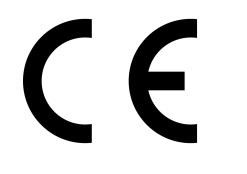 Intra Materialhantering AB, Truckvägen 2, SE-231 62, Trelleborg, SWEDENManufacturer or his authorized representative in CommunityAuthorised signatoryAnders HylénTrelleborg  2021/02/09EU DECLARATION OF CONFORMITYThe signatories hereby certify that the specified product conforms to the EU Directive 2006/42/EC (Machine Directive) including the amendments as translated into national legislation of the member countries. The signatories are in each case individually authorized to compile the technical documents.TypeSerial No.1865052055PL 1000 LB-EL 1240x800 mm